基本信息基本信息 更新时间：2024-04-26 10:35  更新时间：2024-04-26 10:35  更新时间：2024-04-26 10:35  更新时间：2024-04-26 10:35 姓    名姓    名牧通用户2876牧通用户2876年    龄33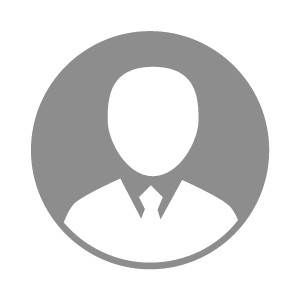 电    话电    话下载后可见下载后可见毕业院校黄冈职业技术学院邮    箱邮    箱下载后可见下载后可见学    历大专住    址住    址湖北襄阳湖北襄阳期望月薪5000-10000求职意向求职意向分公司总经理,猪技术服务经理,猪病技术员分公司总经理,猪技术服务经理,猪病技术员分公司总经理,猪技术服务经理,猪病技术员分公司总经理,猪技术服务经理,猪病技术员期望地区期望地区湖北省湖北省湖北省湖北省教育经历教育经历就读学校：黄冈职业技术学院 就读学校：黄冈职业技术学院 就读学校：黄冈职业技术学院 就读学校：黄冈职业技术学院 就读学校：黄冈职业技术学院 就读学校：黄冈职业技术学院 就读学校：黄冈职业技术学院 工作经历工作经历自我评价自我评价其他特长其他特长